    Schulkalender 2021/22 Laupheim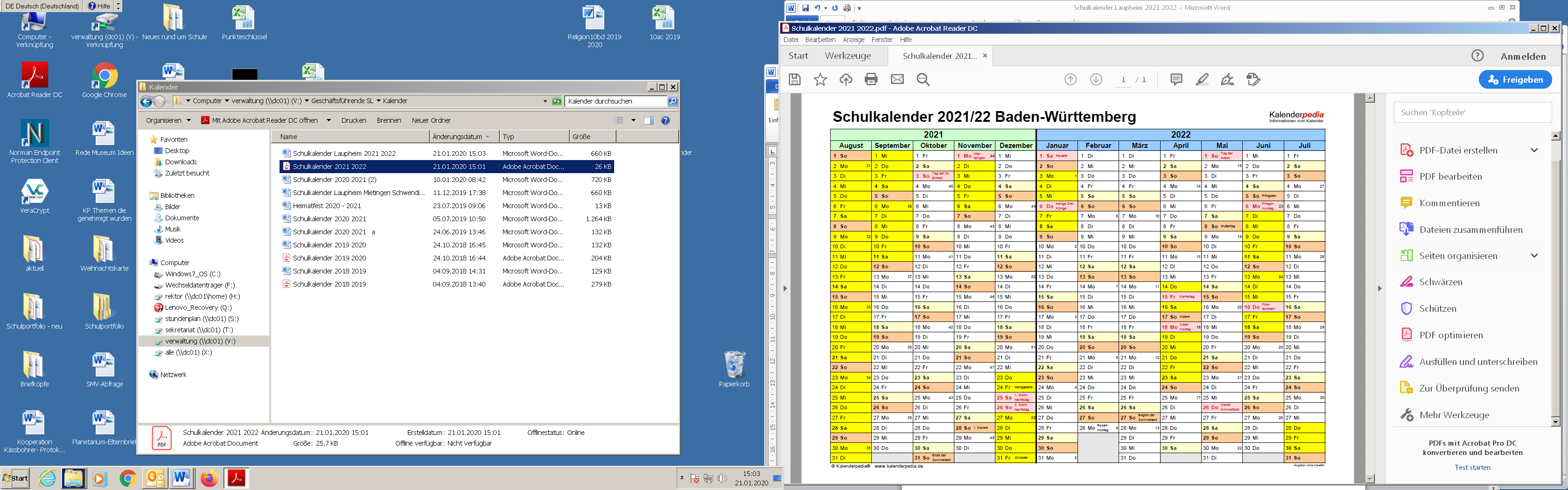 Im Schuljahr 2021/22 stehen vier bewegliche Ferientage und drei unterrichtsfreie Tage zur Verfügung.